   崇林   國中   110年   1   學期   2次段考第__1__份(生物)一、選擇題一、選擇題一、選擇題一、選擇題一、選擇題1.2.3.4.5.DDADB7S崇林11010201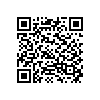 7S崇林11010202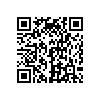 7S崇林11010203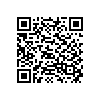 7S崇林11010204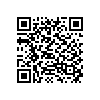 7S崇林11010205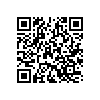 6.7.8.9.10.BACCC7S崇林11010206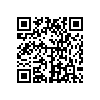 7S崇林11010207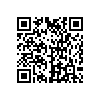 7S崇林11010208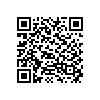 7S崇林11010209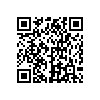 7S崇林11010210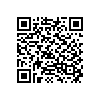 11.12.13.14.15.DBCDA	7S崇林11010211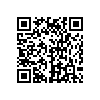 7S崇林11010212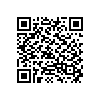 7S崇林11010213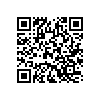 7S崇林11010214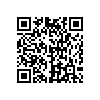 7S崇林11010215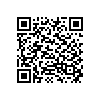 16.1718.19.20.BDCBC7S崇林11010216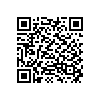 7S崇林11010217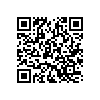 7S崇林11010218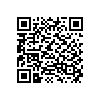 7S崇林11010219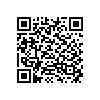 7S崇林11010220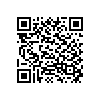 21.22.23.24.25.CCCBD7S崇林11010221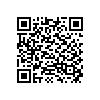 7S崇林11010222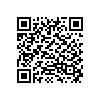 7S崇林11010223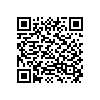 7S崇林11010224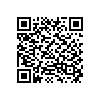 7S崇林11010225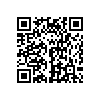 26.27.28.29.30.ACAAA7S崇林11010226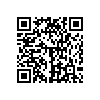 7S崇林11010227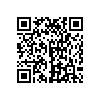 7S崇林11010228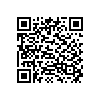 7S崇林11010229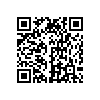 7S崇林11010230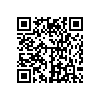 二、閱讀題二、閱讀題二、閱讀題二、閱讀題二、閱讀題31.32.33.34.35.CCACB	7S崇林11010231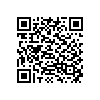 同上7S崇林11010232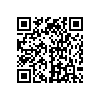 同上同上36.37.38.39.40.DBADA7S崇林11010233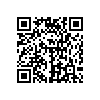 同上7S彰安11010134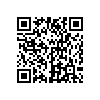 同上7S崇林11010235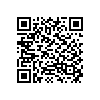 41.42.43.44.45.CAAAB同上同上7S崇林11010236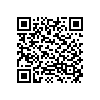 同上同上46.47.48.BBD同上7S崇林11010237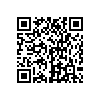 同上三、非選題三、非選題三、非選題三、非選題三、非選題49.50.BC7S崇林11010238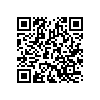 同上